Дружеская встреча по волейболу18 марта в средней школе №2 прошла традиционная встреча по волейболу между командами родителей и учащихся школы.  За 3 место шла борьба между командами девочек и мальчиков. Победу одержала сборная команда девочек 5-7 классов. А вот за звание называться победителями встречи, шла упорная борьба между командами родителей: команда мам против команды пап. Обе команды оказались сильными и первенство было то на одной, то на другой стороне, но в результате, папы оказались сильнее в технике волейбола и стали победителями встречи, которая закончилась церемонией награждения. Все участники получили сладкие подарки, а родители ещё и благодарственные письма от администрации школы. Команды к встрече готовы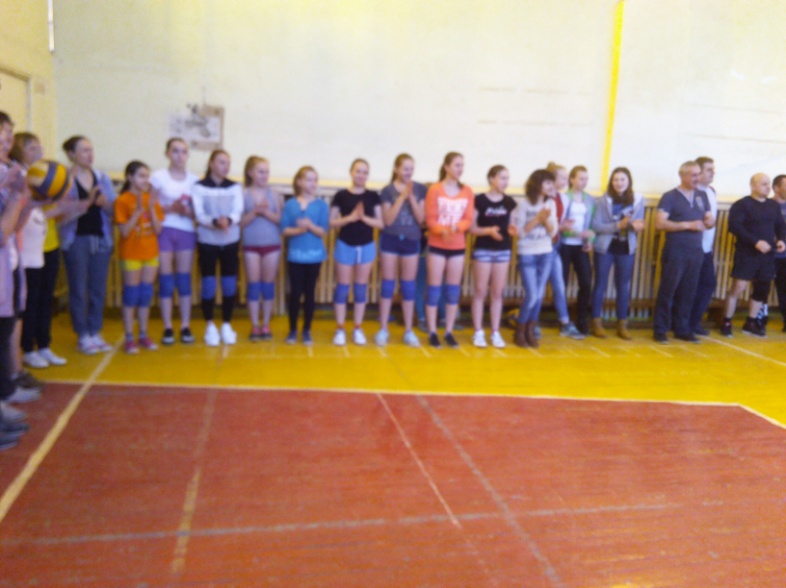 Команда девочек 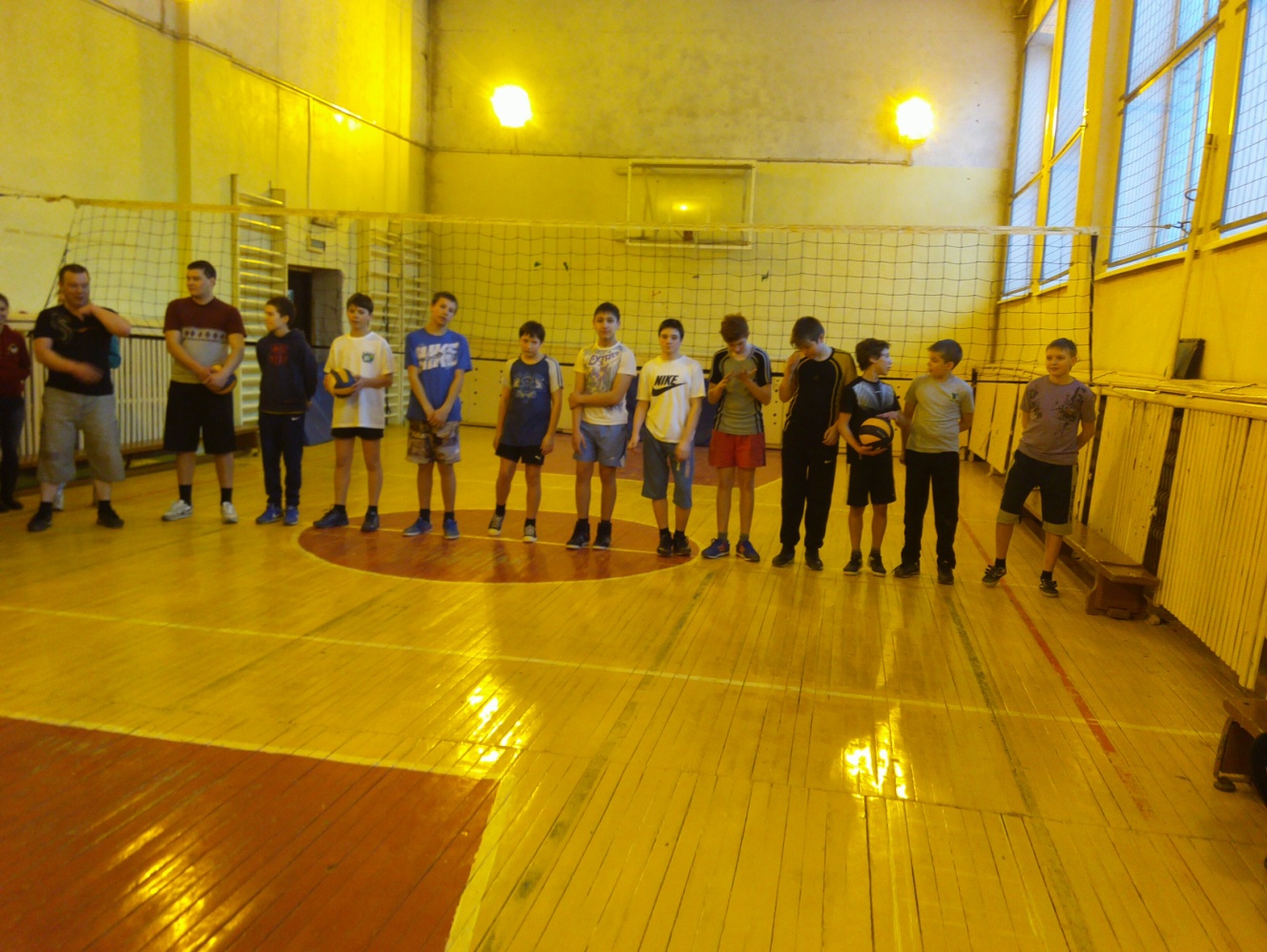 Команда мальчиков 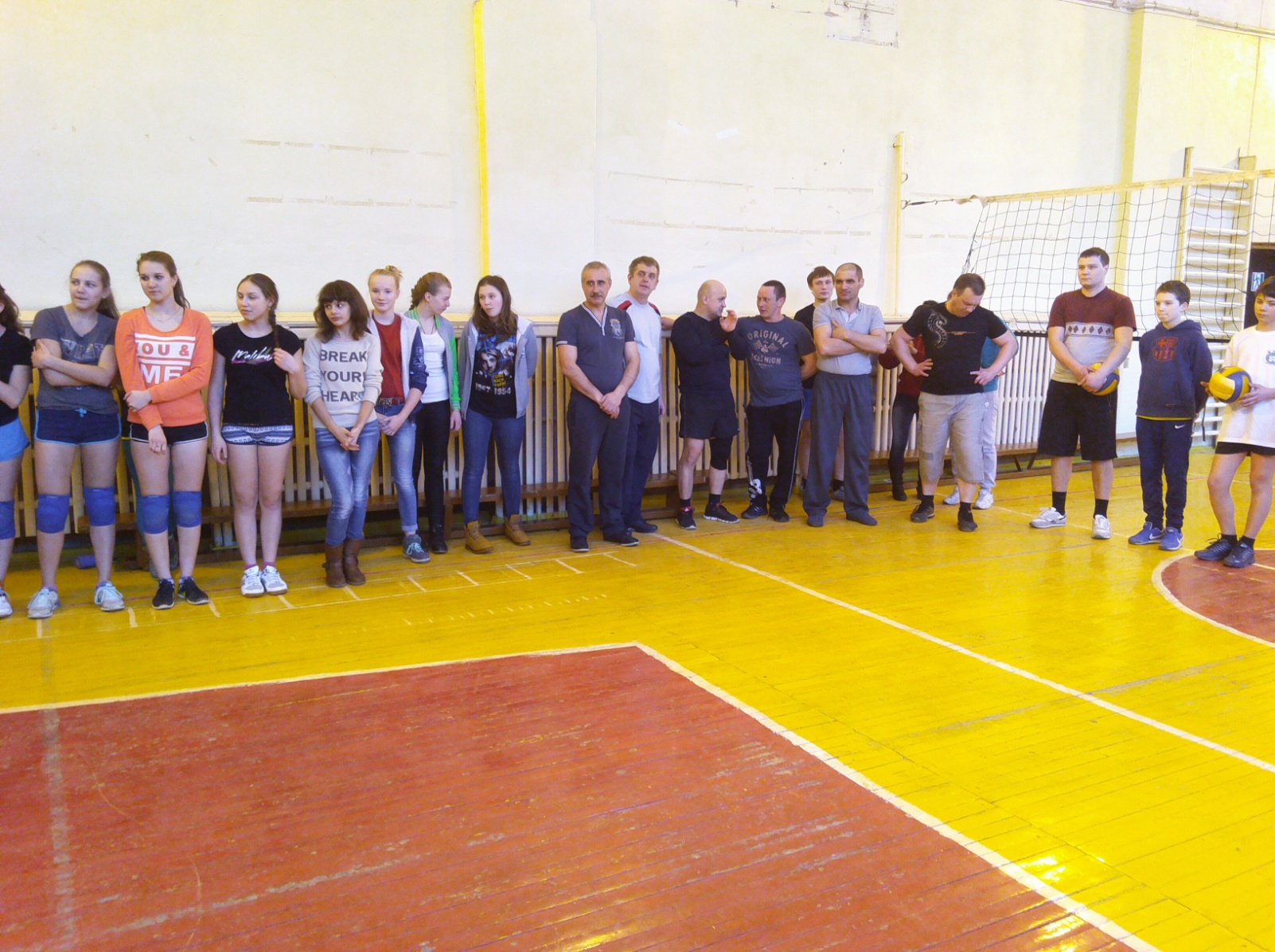 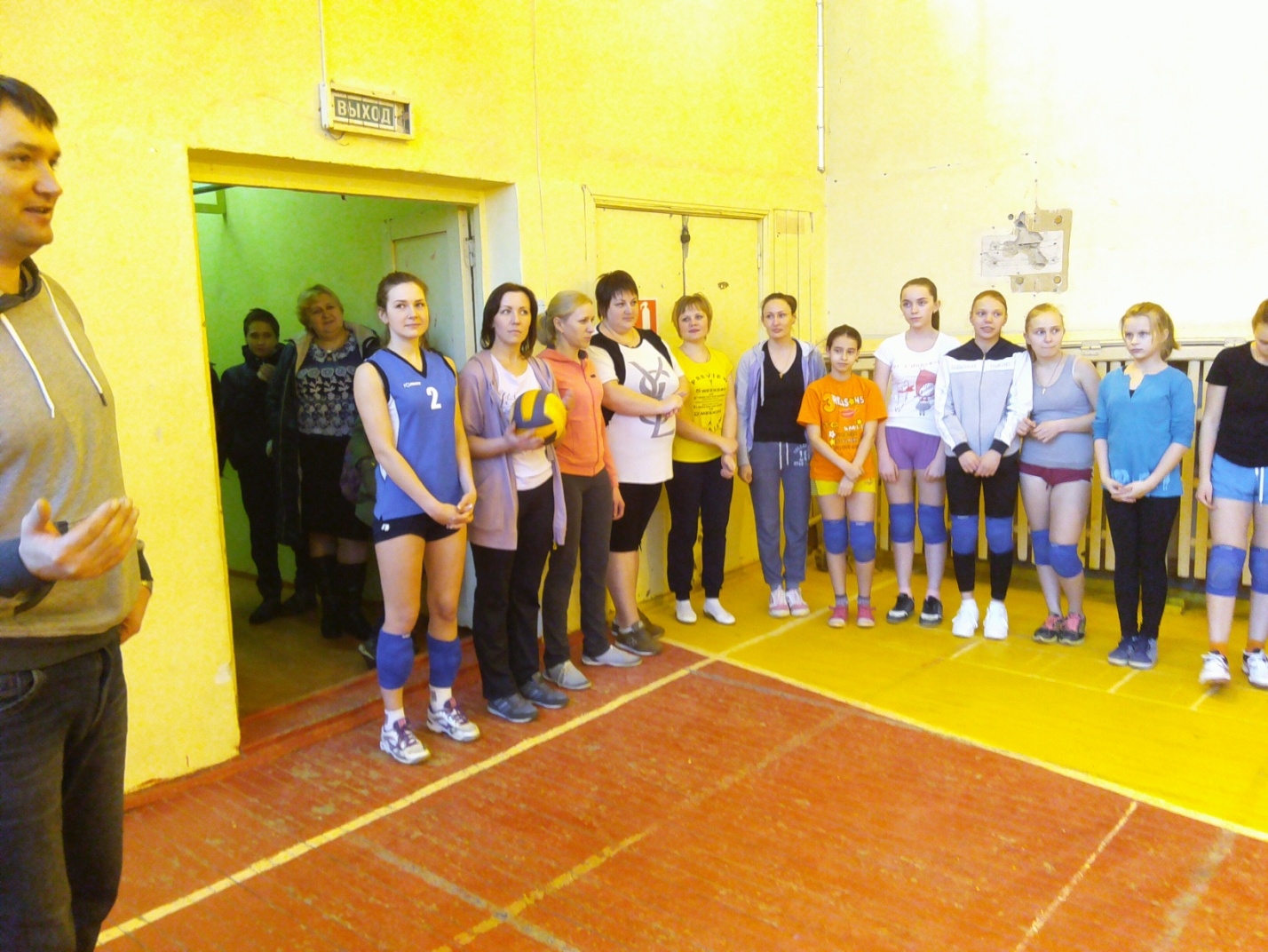 Команды пап и мамИдёт игра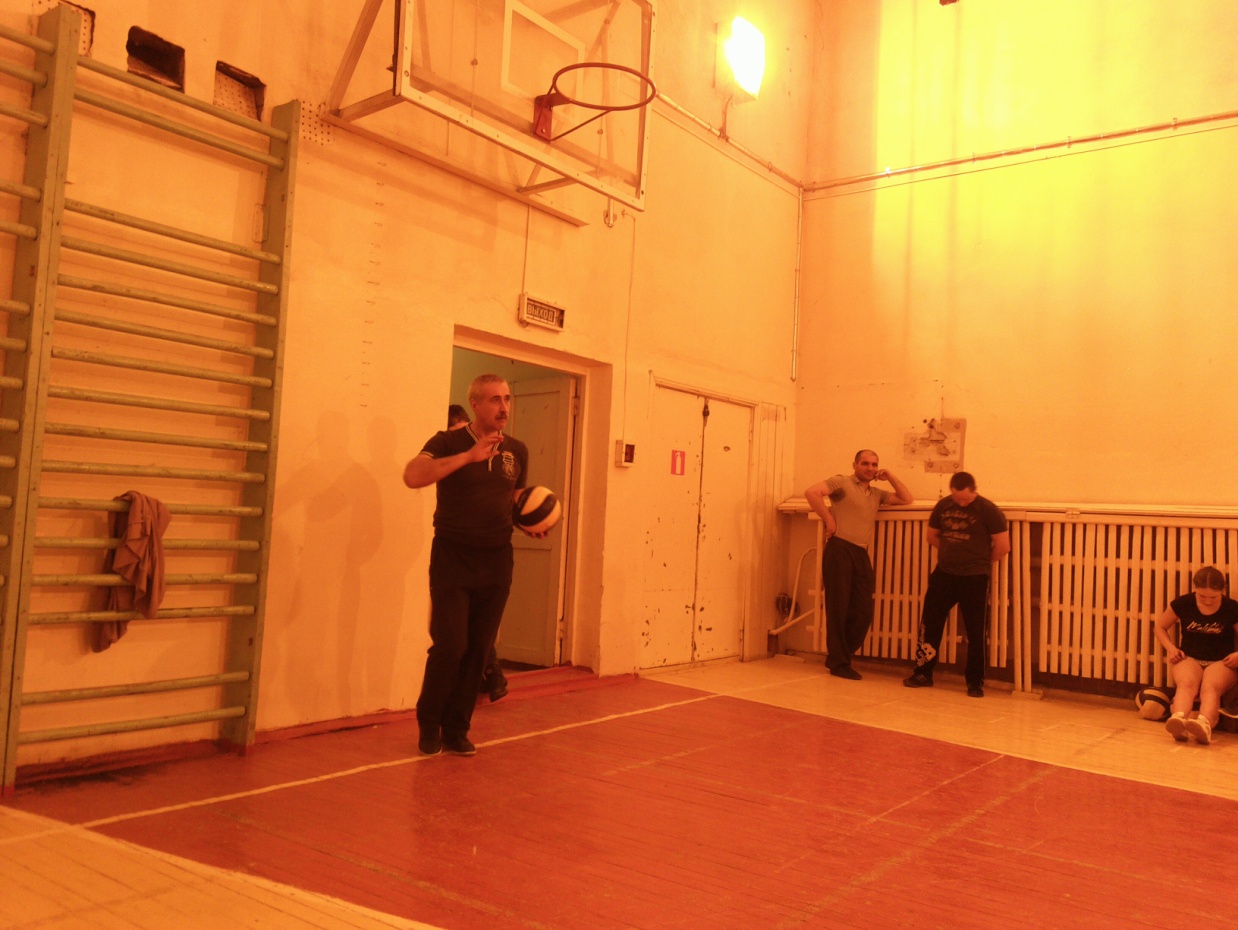 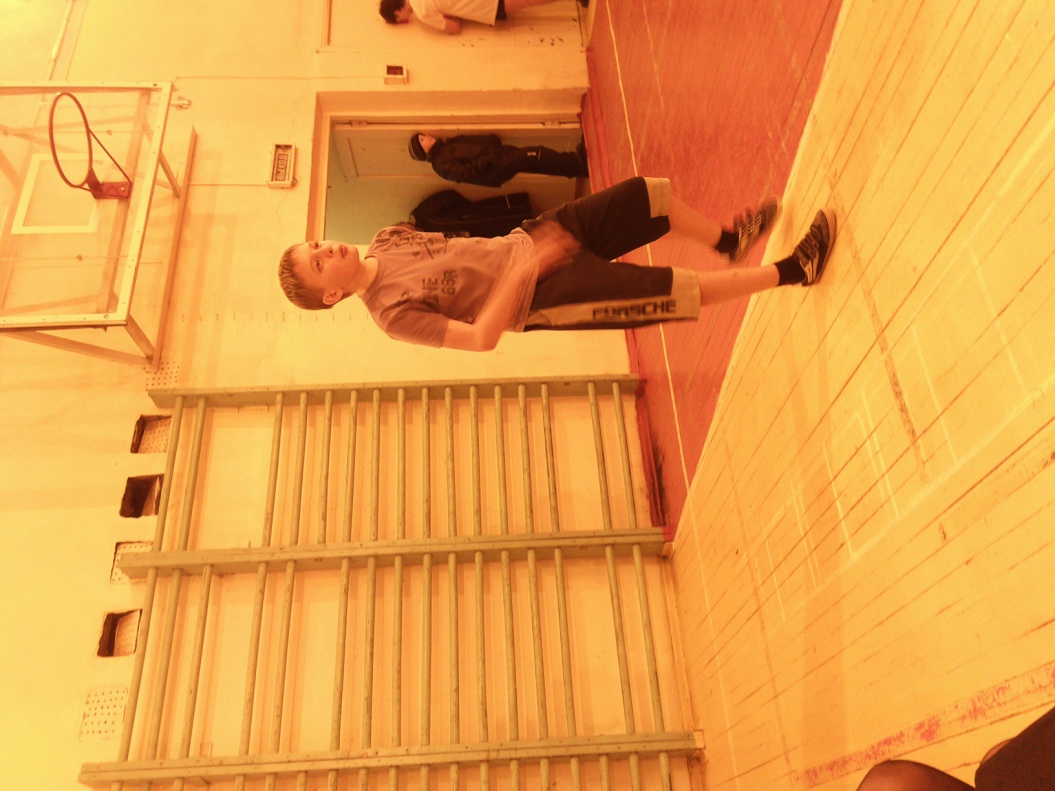 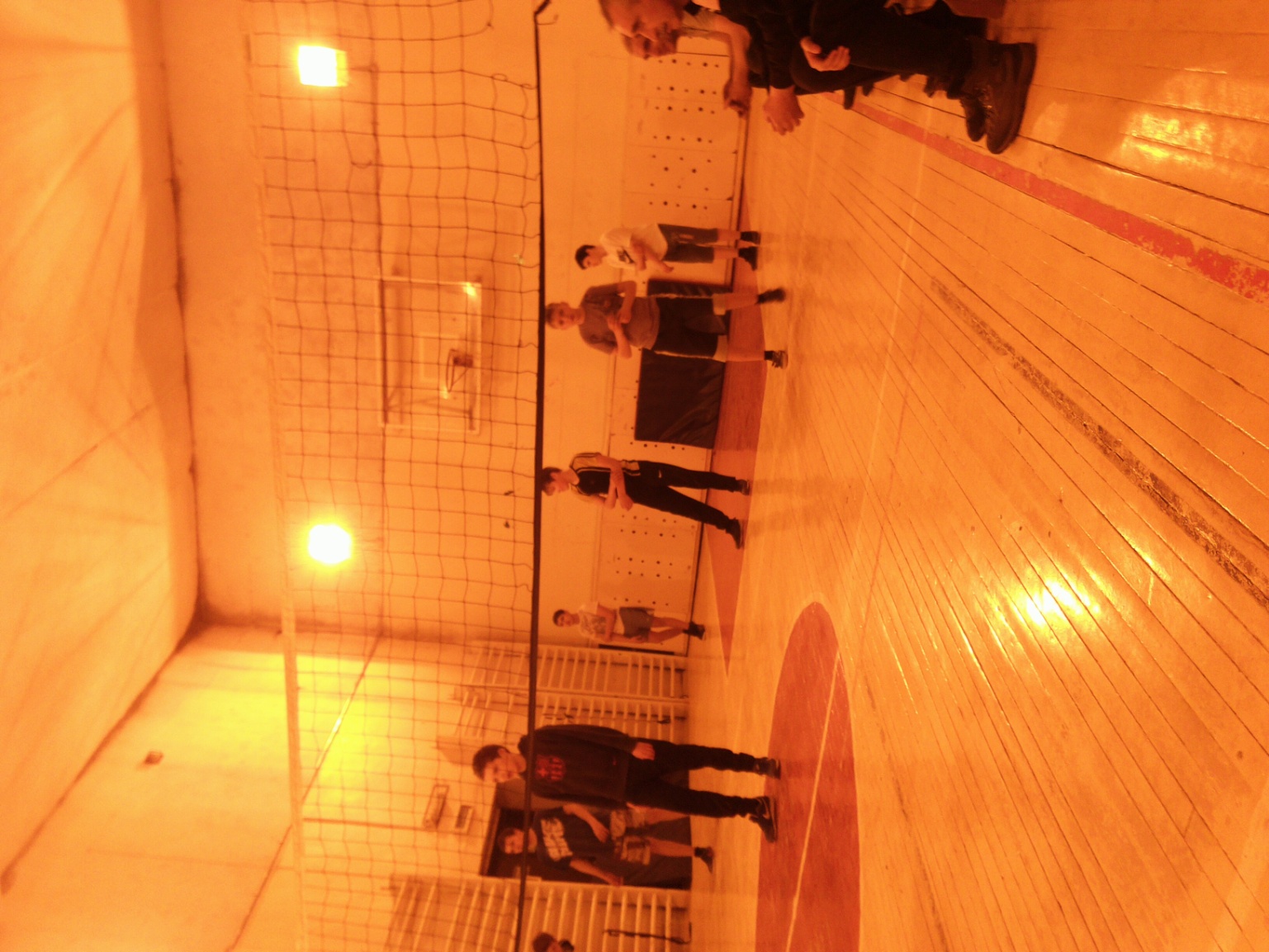 Награждение по итогам дружеской встречи по волейболу между командами учащихся и родителей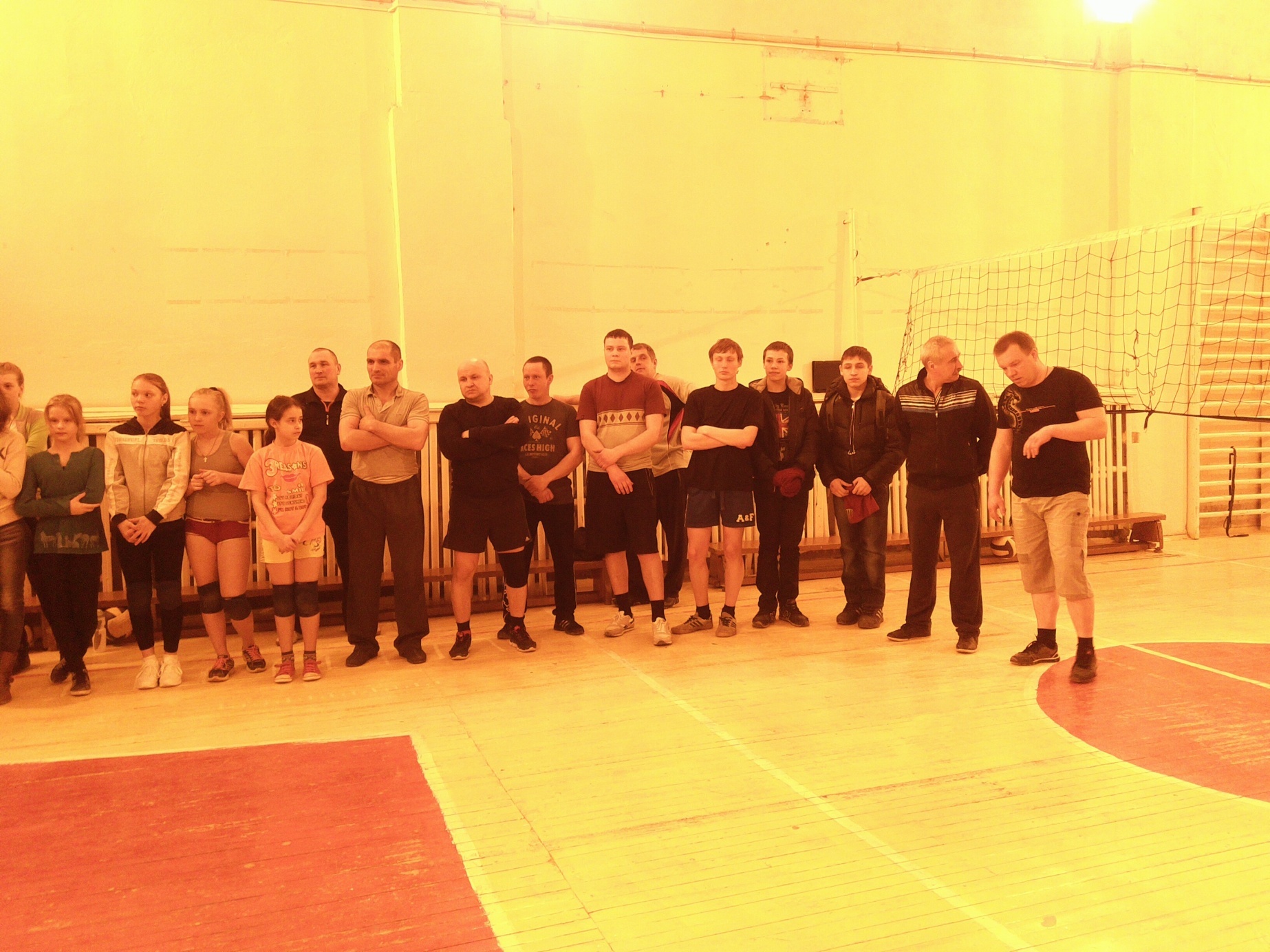 Команда отцов – победители встречи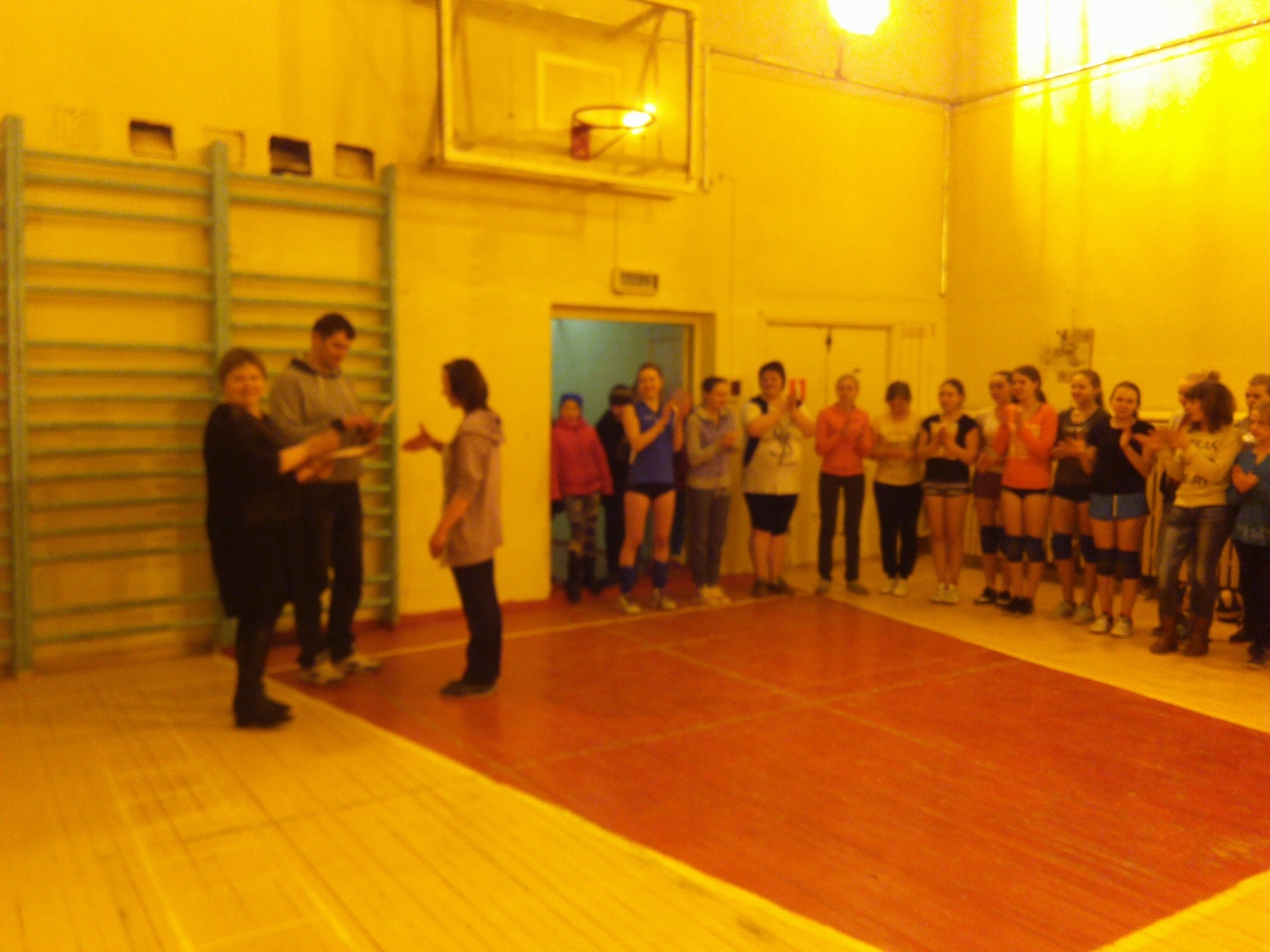 Аплодисменты призёрам встречи (2 место) – команде мам!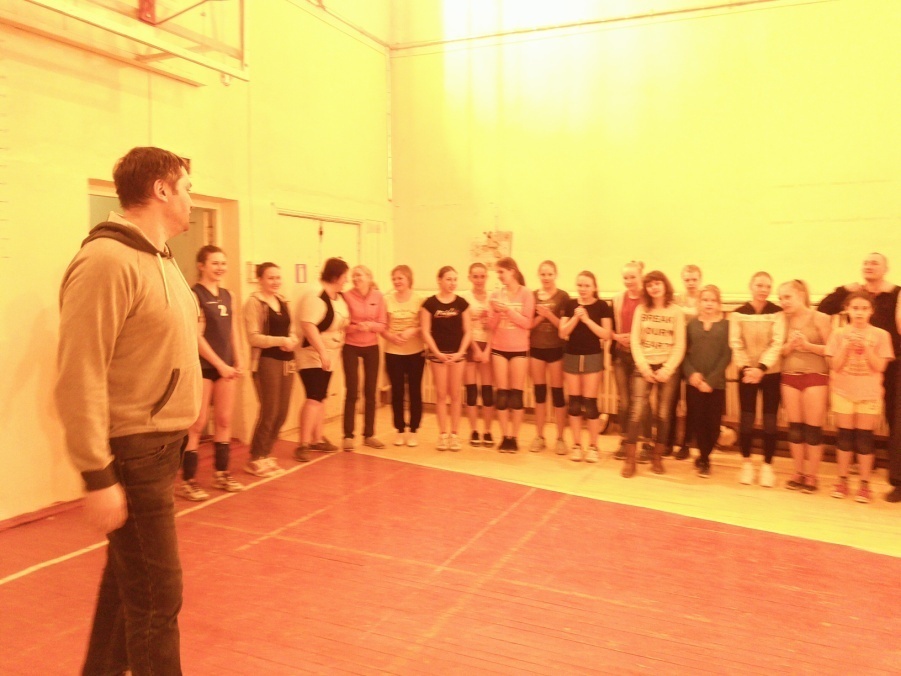 Призёры встречи (3 место) – команда девочек